    Pend Oreille County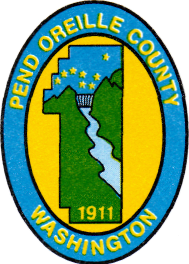 BOARD OF EQUALIZATIONPost Office Box 5018 •  • (509)447-2712Office Hours: Mon. - Fri., 8:00 a.m. to 4:30 p.m.BOARD OF EQUALIZATION2023 AGENDAWEDNESDAY, JULY 26, 2023 Hearings – 2023 Assessments for taxes payable in 202310:00 a.m.	Call to Order		The Oath		Election of Chair 		“State of the County” – Assessor Jim McCroskey		Review of Hearings Schedule		Determination of Conflicts of Interest		Approve/Deny Requests to Reconvene 		Request to County Commissioners to Extend BOE SessionWEDNESDAY, AUGUST 9, 2023– 2023 Assessments for taxes payable in 202410:00 a.m.	Board of Equalization Packet Review		Review of Assessor’s Real Property Certificate	THURSDAY, AUGUST 10, 2023 Hearings – 2023 Assessments for taxes payable in 2024 10:00 a.m.	Board of Equalization Packet Review				WEDNESDAY, AUGUST 23, 2023 Hearings – 2023 Assessments for taxes payable in 202410:00 a.m.	BOE 2023-01: Turpin, Jon W.		10:45a.m.	11:15 a.m.	BOE 2023-08: Milliren, Donald & Kathy1:15 p.m.		1:45 p.m. 	BOE 2023-04: Scheel, Jim (Scheel, Darin attending)	2:15p.m.	BOE 2023-05: Scheel, Jim (Scheel, Darin attending)2:45p.m.	BOE 2023-THURSDAY, AUGUST 24, 2023 Hearings – 2023 Assessments for taxes payable in 2024 10:00 a.m.	BOE 2023-11-Zimmerman, Pat & Gragg, Sharron & Botzheim, Shirley & 				Townsend, GeorgeAnn		10:45 a.m.	BOE 2023-10- Gragg, Larry & Sharron		11:30 a.m.	BOE 2023-03-Sullvian, Dennis & Melanie1:00 p.m.	1:30 p.m.	2:00 p.m.	BOE 2023-25-Steele, Brett L. & Lisa2:30 p.m.	BOE 2023-29- Townsend, Morris & GeorgeAnn3:00 p.m.	BOE 2023-07- Botzheim, Wilhelm & SherleyMONDAY, AUGUST 28, 2023 Hearings – 2023 Assessments for taxes payable in 2024 1:00 p.m.	BOE 2023-09- Whitehead, Michael & Koitzsch, Kay1:30 p.m.	2:00 p.m.	2:30 p.m.	3:00 p.m.	THURSDAY, AUGUST 31, 2023 Hearings – 2023 Assessments for taxes payable in 2024 10:00 a.m.	BOE 2023-16-McKenzie, Michael & Rhonda	10:30 a.m.	BOE 2023-18-McKenzie, Michael & Rhonda		11:00 a.m.	BOE 2023-22-McKenzie, Michael & Rhonda11:30 a.m.	BOE 2023-23-McKenzie, Michael & Rhonda1:00 p.m.	BOE 2023-24-McKenzie, Michael & Rhonda1:30 p.m.	BOE 2023-17-McKenzie, Michael & Rhonda2:00 p.m.	BOE 2023-19-McKenzie, Michael & Rhonda2:30 p.m.	BOE 2023-20-McKenzie, Michael & Rhonda3:00 p.m.	BOE 2023-21-McKenzie, Michael & Rhonda